       27  let  SLOVENSKEGA EKOLOŠKEGA GIBANJA 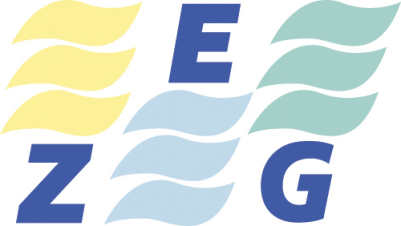 ZVEZA  EKOLOŠKIH GIBANJ  SLOVENIJE - ZEGCesta krških žrtev 53,8270 KrškoGSM : 064 253 580E-pošta:, zegslo20@gmail.comSpletna stran: www.gospodarnoinodgovorno.si                       www.zeg.siMatična številka: 1679139Številka : 76  / 19Datum:  28.3.2019          PROGRAM  DELA  ZEG  V  LETU  2019 Vzpostavitev organizacijske mreže območnih odborov oziroma društev ZEG-a in sekcij ter krepitev delovanja ZEG. Spodbujanje prebivalcev, da se vključijo ekološko gibanje in ustanavljanje organizacijskih oblik dela na terenu ter razširjanje  možnosti kolektivnega članstva v ZEG-u.                                                                 Vzpostavitev in nadaljevanje mednarodnih stikov s sorodnimi ekološkimi, zdravstvenimi in mirovnimi gibanji, fundacijami in strankami (Greenpeace, REC, ICASA, Prijatelji planeta, Antiatom, Mladi Evrope, Milieu Defensie, itd.). Sodelovanje z Zvezo potrošnikov, s Turistično zvezo, RKS, Planinsko, Ribiško, Lovsko, Jamarsko in Taborniško zvezo, CNVOS, Zavodom za šolstvo RS in drugimi nevladnimi organizacijami in združenjiSodelovanje s posameznimi poslanci in strankami v parlamentu glede ekoloških vprašanj.Sodelovanje z Gospodarsko in Obrtno zbornico Slovenije pri ugotavljanju stanja javnega informacijskega sistema o stanju okolja in katastra onesnaževalcev.Sodelovanje s slovensko škofovsko konferenco in Evangeličansko cerkvijo ter soorganizacija mednarodnega posveta na temo »Krščanska etika in ekologija« ter organizacija Ekološkega romanja še z drugimi verskimi skupnostmi.Organizacija ekoloških raziskovalnih taborov za domačo in tujo mladino.Nadaljnje izvajanje projekta »Ekološke patrulje« in brezplačnega ekološkega telefona 080 18 45 kot strokovnega nadzora nad vsemi potencialnimi ekološkimi žarišči .Izdaja najmanj 2  številke zbornika strokovnega posvetovanja  na leto.Vodenje osrednje slovenske akcije odstranitve črnih odlagališč, organiziranje lastne čistilne akcije spomladanskega urejanja okolja.V okviru ZEG- Centra za ekološke dejavnosti   bo  razvijanje publicistične, založniške in izdajateljske dejavnosti in tržne komunikacijske dejavnosti kot neprofitni del delovanja (ekološki učbeniki, brošure, razglednice, ...).Vodenje pisarne ZEG za Posavje v Krškem in mesečna organizacija Posavskih ekoloških večerov in Vanekovih ekoloških večerov v Petanjcih in Murski SobotiSoorganizator ( še  ZRS Bistra Ptuj ,UM Maribor, MOP in SiDG, d.o.o., Ministrstvo za kmetijstvo, gozdarstvo in prehrano ) dveh dvodnevnih strokovnih posvetov:Moravske Toplice ( 23 let)  , letos organizacija  22. dvodnevnega strokovnega posveta na temo » Krožna ekonomija za boljši zrak in manj odpadkov «  -  glej spletno stran : www.gospodarnoinodgovorno.si Šmarješke Toplice,oktober 2019 in Krško ( november 2019 ) organizacija  dvodnevnega  strokovnega posveta  na temo » Sodelovanje javnosti v postopkih elektromagnetnih in jedrskih sevanj – PVO in gradnja NSRO « Zastopanje, sodelovanje in odprtje predstavniške pisarne za tuje nevladne organizacije in fundacije.Posodobitev www strani ZEG-a                                Delo na področju neionizirnih in ionzirnih sevanj v Sloveniji, sodelovanje s  ARAO in Forumom EMS pri reševanju NIMBY in NIMET efektov na terenu, prevod iz nemščine in izdaje priročnika o EMS in priročnika o jedrskih elektrarnah v Evropi in Sloveniji.                                                                                                   Predsednik ZEG-a                                                                                               Karel Lipič, univ. dipl. ing.